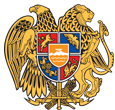 ՀԱՅԱՍՏԱՆԻ ՀԱՆՐԱՊԵՏՈՒԹՅՈՒՆ
ՍՅՈՒՆԻՔԻ ՄԱՐԶ
ԿԱՊԱՆԻ ՀԱՄԱՅՆՔԱՊԵՏԱՐԱՆ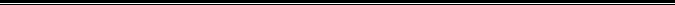 ԹՈՒՅԼՏՎՈՒԹՅՈՒՆ ԹԻՎ ՀՎԳ - 09ՀԱՄԱՅՆՔԻ ՎԱՐՉԱԿԱՆ ՏԱՐԱԾՔՈՒՄ  ՍԵՂՄՎԱԾ ԲՆԱԿԱՆ  ԳԱԶԵՐԻ ՎԱՃԱՌՔԻ
Տրված`18 մարտ 2020թ.
Վաճառքի թույլատրված ապրանքի անվանումը` 
Սեղմված բնական գազերի վաճառք:Հայտատու իրավաբանական անձի լրիվ անվանումը, կազմակերպաիրավական ձևը և գտնվելու վայրը կամ անհատ ձեռնարկատիրոջ անունը, ազգանունը և գտնվելու վայրը, հարկ վճարողի հաշվառման համարը` 
,,ՊՐՈՖԱՎՏՈ,, ՍՊԸ  Ք.Քաջարան, Չարենցի փողոց թիվ 2/9, ՀՎՀՀ` 09416516:Գործունեության տեսակի իրականացման վայրը՝
Գործարանային փողոց թիվ 17/4:Շինության տեսակը` 
Լցակայան:Թույլտվության գործողության ժամկետը` 
2020 թվականի համար:ՀԱՄԱՅՆՔԻ ՂԵԿԱՎԱՐ           ԳԵՎՈՐԳ ՓԱՐՍՅԱՆ  